Комитет общего и профессионального образования Ленинградской областиГосударственное автономное образовательное учреждение дополнительного профессионального образования «Ленинградский областной институт 
развития образования»организация и проведение заседаний Совета профилактики общеобразовательных организаций Методические рекомендации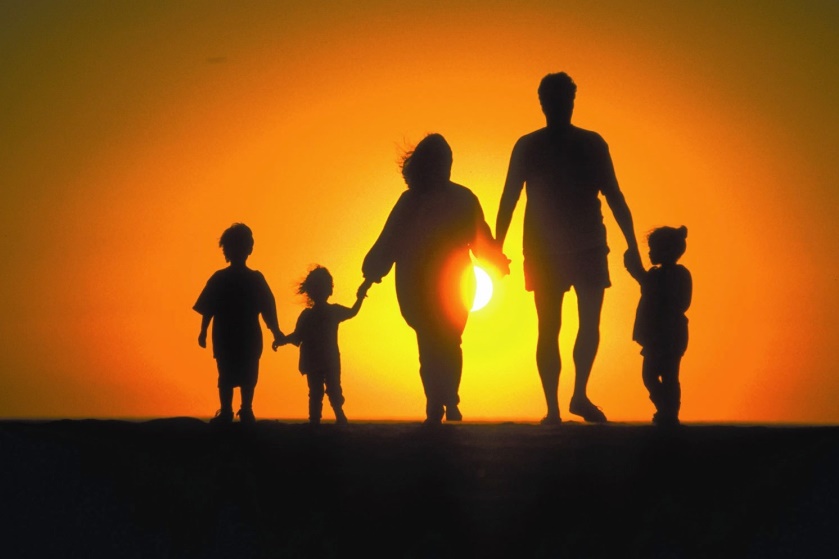 Санкт-Петербург2020Авторы-составители: А.Э. Карпушов, канд. пед. наук, доцент кафедры управления ГАОУ ДПО «ЛОИРО»Е.В. Шеховцева, канд. юрид. наук, доцент, заведующий кафедрой управления ГАОУ ДПО «ЛОИРО»И.В. Воспитанник, канд. психол. наук, доцент кафедры управления ГАОУ ДПО «ЛОИРО»Т.А. Загривная, канд. пед. наук, доцент кафедры управления ГАОУ ДПО «ЛОИРО»Рецензент: И.В. Васютенкова, канд. пед. наук, доцент, заведующий кафедрой педагогики и психологии ГАОУ ДПО «ЛОИРО»Организация и проведение заседаний Совета профилактики образовательных организаций. Методические рекомендации  – СПб.: ЛОИРО, 2020. – 107с.Настоящие рекомендации разработаны для педагогических и руководящих работников образовательных организаций Ленинградской области в целях повышения эффективности работы Совета профилактики в образовательных организациях. В работе описана организация деятельности Совета профилактики в общеобразовательной организации и представлены практические материалы.© ГАОУ «Ленинградский областной институт развития образования» (ЛОИРО), 2020.© А.Э. Карпушов, Е.В. Шеховцева, И.В. Воспитанник, Т.А. ЗагривнаяСОДЕРЖАНИЕВВЕДЕНИЕ	4Организация деятельности Совета профилактики в общеобразовательной организации	5ПРИЛОЖЕНИЯ	17Приложение 1. Глоссарий……………………………. 17Приложение 2. Примерное «Положение о Совете профилактики в образовательной организации»……….. 36 Приложение 3. Примерное «Положение о постановке на внутришкольный учет» ……………………………56Приложение 4. Примерные вопросы, обсуждаемые на заседаниях Совета профилактики в образовательной организации ……………………………………….…. 69Приложение 5. Примерный анализ работы ОО по профилактике безнадзорности и правонарушений несовершеннолетних ……………………………...….71Приложение 6. Алгоритм действий классного руководителя по предупреждению правонарушений несовершеннолетних ……………………………………..….. 96 Приложение 7. Алгоритм действий классного руководителя по факту совершения учащимся правонарушения ………………………………..…… 98Приложение 8. Алгоритм действий социального педагога по факту совершения учащимся правонарушений ……………………………………  99Приложение 9.  Алгоритм действий при выявлении фактов жестокого обращения с детьми ………….. 101ВВЕДЕНИЕНастоящие рекомендации разработаны для педагогических и руководящих работников образовательных организаций Ленинградской области для повышения эффективности работы Совета профилактики в образовательных организациях. В данной работе представлены нормативно-правовые основы организации профилактики  правонарушений у несовершеннолетних, описана организация деятельности Совета профилактики в общеобразовательной организации, рассмотрены методы и технологии профилактики правонарушений несовершеннолетних. Основной задачей данных рекомендаций является предоставление практических советов по повышению эффективности профилактической деятельности в образовательных организациях. В данной работе вы найдете примерное «Положение о Совете профилактики в образовательной организации», примерное «Положение о постановке на внутришкольный учет», примерные вопросы, обсуждаемые на заседаниях Совета профилактики в образовательной организации, примерный анализ работы ОО по профилактике безнадзорности и правонарушений несовершеннолетних, примерный анализ работы ОО по профилактике безнадзорности и правонарушений несовершеннолетних.  Мы предлагаем вам алгоритм действий классного руководителя по предупреждению правонарушений несовершеннолетних, алгоритм действий классного руководителя по факту совершения учащимся правонарушения, алгоритм действий социального педагога по факту совершения учащимся правонарушения, алгоритм действий при выявлении фактов жестокого обращения с детьми.Организация деятельности Совета профилактики в общеобразовательной организацииВ Федеральном законе « Об основах системы профилактики правонарушений в Российской Федерации» трактуется понятие профилактики правонарушений как « меры социального, правового, воспитательного и иного характера, направленные на нейтрализацию или устранение причин и условий совершения правонарушений, заключающиеся в целенаправленном, предупредительном воздействии на лиц с антиобщественном поведением, как в их собственных интересах, так и интересах общества, а также направленные на снижение лиц риска стать жертвами преступных посягательств».Организация деятельности Совета профилактики в школе на современном этапе развития общества одна из востребованных форм работы. Совет по профилактике правонарушений образовательной организации (далее ОО) выступает основным коллегиальным  руководящим органом системы работы по профилактике правонарушений среди обучающихся. Совет профилактики объединяет усилия администрации школы, педагогов, родителей (законных представителей), субъектов профилактики, общественных организаций для обеспечения эффективности процесса профилактики правонарушений.В своей деятельности Совет профилактики взаимодействует с комиссиями по делам несовершеннолетних и защите их прав, органами управления образованием, органами внутренних дел, общественными организациями и объединения, родительской и ученической общественностью.Основными задачами работы Совета профилактики являются предупреждение безнадзорности, беспризорности, правонарушений и антиобщественных действий несовершеннолетних, выявление и устранение причин и условий, способствующих этому. Также обеспечение защиты прав и законных интересов несовершеннолетних, социально-педагогическая реабилитация несовершеннолетних находящихся в социально-опасном положении, выявление и пресечение случаев вовлечения несовершеннолетних в совершении преступлений и антиобщественных действий.Деятельность Совета профилактики правонарушений в ОО основывается на принципах:- законность;-демократизм;-гуманное обращение с несовершеннолетними;-уважительное отношение к несовершеннолетнему и его родителям (законным представителям);-поддержка семьи и взаимодействие с ней в вопросах защиты прав и законных интересов несовершеннолетних;-индивидуальный подход к несовершеннолетним с соблюдением конфиденциальности полученной информации.Совет по профилактике выполняет следующие функции:- изучает и анализирует состояние и эффективность работы ОО по профилактике безнадзорности, правонарушений и защиты прав обучающихся;- вносит предложения в план работы ОО по вопросам профилактики безнадзорности, правонарушений и защиты прав обучающихся; - формирует и постоянно обновляет банк данных об обучающихся: o склонных к бродяжничеству; o безнадзорных (беспризорных); употребляющих психоактивные вещества; употребляющих спиртные напитки; состоящих на профилактическом учете в ОО; состоящих на профилактическом учете в органах внутренних дел, в комиссии по делам несовершеннолетних и защите их прав;  из числа детей-сирот и детей, оставшихся без попечения родителей; - рассматривает на своих заседаниях персональные дела обучающихся, поставленных на учет;  - организует и проводит индивидуальную профилактическую работу с обучающимися, а также с родителями (законными представителями) в случае неисполнения ими обязанностей по воспитанию, обучению и содержанию детей и (или) отрицательного влияния на детей либо жестокого обращениями с ними, при необходимости ставит перед соответствующими государственными организациями вопрос о привлечении таких родителей к ответственности, установленной действующим законодательством Российской Федерации (Федеральный закон «Об основах системы профилактики безнадзорности и правонарушений несовершеннолетних» (№ 120-ФЗ от 24.06.99г. с изменениями от 01.12.07г.);- выявляет и ставит на внутренний учет ОО следующие категории обучающихся: не посещающие или систематически пропускающие без уважительных причин учебные занятия;  неоднократно нарушившие Положение Правил внутреннего распорядка ОО, Устав школы; - заслушивает классных руководителей, социальных педагогов о состоянии работы по укреплению дисциплины, соблюдению обучающимися  Правил внутреннего распорядка, профилактике правонарушений и преступлений среди  них;  -  проводит общие мероприятия, направленные на профилактику правонарушений и преступлений среди обучающихся с привлечением представителей правоохранительных органов, других заинтересованных ведомств (лекции, диспуты, разъяснительные беседы с обучающимися и их родителями); - организует и проводит иные мероприятия, направленные на предупреждение асоциального поведения обучающихся.Состав  и структура  Совета по профилактике.Состав и структура Совета утверждается приказом директора ОО. Организационно совет состоит из председателя, секретаря и членов Совета. В состав Совета по профилактике правонарушений могут входить:- председатель совета;-заместитель директора по УВР;- социальный педагог;- педагог-психолог;- классные руководители;- представители родительской общественности;- представители органов ученического самоуправления; представители органов внутренних дел и иных органов и учреждений системы профилактики безнадзорности и правонарушений несовершеннолетних.Численность состава Совета по профилактике  составляет от 5- 12 представителей. Порядок реорганизации и ликвидации, утверждение персонального состава Совета по профилактике определяется администрацией ОО.Председателем совета по профилактике может быть представитель администрации ОО, например: заместитель директора по УВР. Председатель совета, осуществляет следующую деятельность:-планирует и организует работу Совета;  согласно утвержденному плану, или же по сложившейся обстановке определяет повестку дня, место и время проведения заседания Совета;-подписывает протоколы заседаний и постоянно информирует директора ОО о состоянии работы Совета и принятых решениях для дальнейшей работы; - информирует директора ОО и членов Совета о количественном и качественном состоянии правонарушений.Секретарь Совета: - составляет проект повестки дня заседания Совета, оповещает членов Совета и приглашенных о дате и времени начала очередных и внеочередных заседаний; - организует подготовку необходимых справочно-информационных материалов к заседаниям Совета; - оформляет протоколы заседаний, осуществляет анализ и контроль хода выполнения принимаемых решений, информирует членов Совета перед началом работы каждого очередного заседания; - извещает родителей (законных представителей) обучающегося о постановке на внутренний учет ОО (при необходимости выдается выписка из решения Совета).Члены совета: - присутствуют на заседаниях Совета; - вносят предложения при разработке плана работы Совета, повестки дня заседаний, по порядку обсуждения вопросов и принятию решений; - участвуют в обсуждении материалов Совета и его проектов, постановлений по обсуждаемым вопросам повесток дня заседаний; - в отдельных случаях могут представлять Совет и участвовать в работе взаимодействующих органов по профилактике правонарушений обучающихся.К основным направлениям деятельности Совета профилактики  относятся:•	просвещение – формирование у обучающихся, и их родителей (законных представителей), у педагогических работников потребности в расширение юридической, медицинской, социальной, психолого-педагогической базы знаний; создание условий для полноценного личностного развития и самоопределения обучающихся, на каждом возрастном этапе, а также в своевременном предупреждении возможных нарушений в становлении личности и развитии интеллекта;•	профилактика – реализация комплекса мероприятий по профилактике асоциального поведения детей и подростков, входящих в Программу профилактики; предупреждение возникновения явлений дезадаптации учащихся, разработка рекомендаций педагогам, родителям (законным представителям) по оказанию помощи в вопросах воспитания, обучения и развития; постановка учащихся на учет в КДН, ВШК и снятие с учета; постановка на учет неблагополучных семей;•	диагностика – углубленное социально-психолого-педагогическое изучение проблемных детей и неблагополучных семей на протяжении всего периода обучения ребенка в школе; определение индивидуальных особенностей и склонностей личности, ее потенциальных возможностей в процессе обучения и воспитания, в профессиональном самоопределении, а также выявление причин и механизмов нарушений в обучении, воспитании и социальной адаптации;•	консультативная деятельность – оказание помощи обучающимся, их родителям (законным представителям), педагогическим работникам и другим участникам образовательного процесса в вопросах воспитания и обучения посредством социально-психолого-педагогического консультирования;•	коррекция – активное воздействие на процесс формирования личности учащегося, осуществляемое на основе совместной деятельности специалистов Совета и других компетентных лиц;анализ – изучение результатов работы Совета.Заседания Совета по профилактике правонарушений проводятся по мере (не реже 1 раза в 2 месяца (с учетом контингента обучающихся ОО, количества лиц, состоящих на внутришкольном учете)) необходимости и являются правомочными при наличии не менее половины состава.Совет по профилактике совместно с администрацией ОО:- разрабатывает план профилактики и организует его реализацию;- рассматривает и утверждает планы по направлениям работы, вносит коррективы, осуществляет контроль за их исполнением;- получает информацию о случаях проявления конфликтного, негативного и криминального характера в поведении обучающихся, негативного влияния на них родителей (законных представителей) или других лиц, сообщения из правоохранительных органов, КДН, органов здравоохранения;- организует проверку полученных сведений, принимает меры для нормализации конфликтных ситуаций, примирения сторон или поручает провести проверку и подготовить заключение о постановке учащегося на ВШК и на учет ОДН;- выносит решения о постановке или снятии с ВШК, а также ходатайствует  о снятии с учета в ОДН.  Организация по работе заседания Совета профилактики.Порядок рассмотрения вопросов Советом по профилактике правонарушений несовершеннолетних обучающихся:  1. Основания рассмотрения вопросов на заседании Совета профилактики правонарушений несовершеннолетних: 1) по заявлению несовершеннолетнего, его родителей (законных представителей), иных лиц;  2) по представлению классного руководителя, социального педагога, педагога-психолога, руководителя структурного подразделения, завуча  по воспитательной работе. Подготовка заседания Совета профилактики правонарушений несовершеннолетних: Материалы, поступившие на рассмотрение в Совет по профилактике правонарушений, в целях обеспечения своевременного и правильного их разрешения предварительно изучаются председателем или заместителем председателя Совета по профилактике правонарушений несовершеннолетних обучающихся. В процессе предварительного изучения материалов определяется: - круг лиц, подлежащих вызову или приглашению на заседание;     - необходимость проведения дополнительной проверки поступивших материалов и обстоятельств, имеющих значение для правильного и своевременного их рассмотрения;     - целесообразность принятия иных мер, имеющих значение для своевременного рассмотрения материалов;     - несовершеннолетний, его родители (законные представителя), имеют право ознакомиться с подготовленными к рассмотрению материалами до начала заседания.  	На заседании председатель (по его поручению заместитель председателя или член комиссии) изучают  материалы в отношении несовершеннолетнего с обязательным его присутствием, и его родителей (законных представителей). На заседание Совета приглашаются классные руководители, педагоги, родители. Материалы рассматриваются в открытом заседании. В начале заседания председательствующий объявляет, какие материалы подлежат рассмотрению, кто их рассматривает и представляет участников рассмотрения. После этого оглашаются необходимые документы, рассматриваются ходатайства, выясняются обстоятельства, имеющие значение для принятия обоснованного решения, заслушиваются выступления присутствующих на заседании лиц. После чего, коллегиально выносится решение. Решение принимается по результатам рассмотрения конкретных материалов в отношении обучающегося, его родителей (законных представителей).Решение принимается простым большинством голосов членов Совета, участвующих в заседании. В случае равенства голосов голос председательствующего на заседании комиссии является решающим.  Протокол заседаний Совета профилактики Правонарушений обучающихся ведется на каждом заседании секретарем комиссии и включает в себя следующие обязательные положения: - дата и место заседания Совета;- наименование и состав Совета;- содержание рассматриваемых вопросов; - фамилия, имя, группа и имеющие значение для рассмотрения материалов сведения о лице, в отношении которого рассматриваются вопросы; - сведения о явке участвующих в заседании лиц, разъяснении им их прав и обязанностей; - объяснения участвующих в заседании лиц; - содержание заявленных в заседании ходатайств и результаты их рассмотрения;- сведения об оглашении вынесенного решения. Протокол заседаний Совета по профилактике правонарушений обучающихся подписывается председательствующим на заседании комиссии и секретарем. приложенияПриложение 1ГлоссарийИспользуемая литератураБольшой Российский Энциклопедический Словарь, М. 2003.Большой словарь иностранных слов. Издательство «ИДДК», 2007.Ожегов С.И. Словарь русского языка / Под ред. д-ра филолог. наук, проф. Н.Ю. Шведовой. 10-е изд., стереотип. М.: «Сов. Энциклопедия», 1975. С. 697Энциклопедический словарь социальной работы. В 3 т. Т. 2 / Под ред. Л.Э. Кунельского, М.С. Мацковской. М.: Центр общечелов. ценностей, 1994.С. 369)Коломинский Я.Л. Социальная педагогическая психология. СПб, 2009. С. 21-26Кравченко А.И. Новая философская энциклопедия: В 4 тт. М.: Мысль. Под редакцией В. С. Стёпина. 2001.Личко А.Е., Иванов М.Я. Патохарактерологический диагностический опросник для подростков и опыт его практического применения. М., 1995; Шизофрения у подростков. СПб., 2016.Михайлова С.Н. Роль городских общеобразовательных школ в раннем предупреждении преступности несовершеннолетних. Томск: Изд-во Том. ун-та, 2010. С. 33.Профессиональная педагогика: Учебник для студентов, обучающихся по педагогическим специальностям и направлениям. М.: Ассоциация «Профессиональное  образование» 2012.Программы примирения в России:  технология и действующие лица (в соавт.) // Зер Х. Восстановительное правосудие: новый взгляд на преступление и наказание. М.: МОО Центр «Судебно-правовая реформа». 1998. С. 326–350.)Социальная педагогика: Курс лекций / Под общей ред. М.А. Галагузовой. М., 2012.Современный образовательный процесс: основные понятия и термины. — М.: Компания Спутник+ М.Ю. Олешков, В.М. Уваров. 2006.Юрченко Л.В. Оренбургский областной суд. Теоретические основы восстановительного правосудия. Методика «кейс-менеджмента» Web/Источник: http://vestnik.osu.ru/2010_3/37.pdf.Web/Источник:http://www.human.org.ru/docs/kamp/gl2.html#segment.Web/Источник: Система ГАРАНТ: http://base.garant.ru/70708642/#friends#ixzz3rphxmcKz)Приложение 2Примерное положение  о Совете профилактики в образовательной организацииВ данном приложении размещены  материалы  действующих Советов  по профилактике ОО (на примере  ОО г. Москвы, г. Санкт-Петербурга)Принято педагогическим советом Протокол №___ от  «____»______20__г. “УТВЕРЖДАЮ” Директор ___________«____»_______20__г.ПРИМЕРНОЕ ПОЛОЖЕНИЕ  о Совете профилактики в образовательной организации1. Общие положения1.1. Настоящее Положение регламентирует порядок и организацию деятельности Совета профилактики правонарушений среди обучающихся образовательных организаций города Москвы  (далее – Совет).1.2. Совет создается в государственной образовательной организации, реализующей основные общеобразовательные программы, для организации работы по предупреждению правонарушений обучающихся.1.3. Свою деятельность Совет осуществляет на основании  Федерального Закона "Об основах системы профилактики безнадзорности и правонарушений несовершеннолетних", Законом РФ «Об образовании», Закона города Москвы «О профилактике безнадзорности и правонарушений несовершеннолетних в городе Москве», нормативных правовых актов города Москвы и органов управления образования, уставом образовательной организации и настоящего Положения.1.4. Совет действует  на основе принципов гуманности, демократичности и конфиденциальности полученной информации, разглашение которой могло бы причинить  моральный, психологический или физический вред несовершеннолетнему. Совет направляет свою деятельность на обеспечение системы мер социально – правовой, медико-психологической и социально–педагогической помощи обучающимся, семье (в первую очередь, семьям и детям группы социального риска). 2. Цели и  задачи Совета 2.1.   Целью деятельности Совета является:2.1.1. Формирование законопослушного поведения, толерантности в межличностных отношениях, воспитание здорового образа жизни обучающихся;2.1.2. Профилактика девиантного и асоциального поведении обучающихся, социальная адаптация и реабилитация обучающихся группы «социального риска».2.2.   Основными задачами Совета профилактики являются:2.2.1.Организация регулярной работы по выполнению Федерального Закона "Об основах системы профилактики безнадзорности и правонарушений несовершеннолетних", Закона города Москвы «О профилактике безнадзорности и правонарушений несовершеннолетних в городе Москве» и других нормативных актов в части предупреждения негативных проявлений в детской и подростковой среде.2.1.2.Обеспечение эффективного взаимодействия государственных образовательных организаций с органами и учреждениями системы профилактики безнадзорности и правонарушений несовершеннолетних, организациями гражданского общества и религиозными организациями, прошедшими в установленном порядке государственную регистрацию, иными организациями по вопросам профилактики безнадзорности и правонарушений несовершеннолетних, защиты их прав и законных интересов.2.1.3.Совершенствование системы организации профилактической работы в государственных образовательных организациях2.1.4.Организация просветительской деятельности среди обучающихся и их родителей (законных представителей) 3. Порядок формирования Совета 3.1. Состав Совета формируется директором государственной образовательной организации и утверждается приказом.3.2. Совет состоит из председателя, заместителя председателя, секретаря и членов Совета. 3.3. Членами Совета могут быть заместители директора, социальные педагоги, педагоги психологи, классные руководители, медицинские работники, представители Управляющего Совета, родительской общественности, органов ученического самоуправления, а так же представители органов внутренних дел и иных органов и учреждений системы профилактики безнадзорности и правонарушений несовершеннолетних.3.4. Численность состава Совета составляет от 10 до 15 представителей, Председатель Совета назначается директором государственной образовательной организации, как правило, из числа своих заместителей по воспитательной работе. Секретарь Совета назначается председателем.3.5. Члены Совета участвуют в его работе на общественных началах.4. Организация работы Совета4.1.  Председатель Совета руководит деятельностью Совета и несет персональную ответственность за выполнение возложенных на него задач, ведет заседания Совета, обладая правом решающего голоса, подписывает протоколы заседания Совета.4.2. Заместитель председателя Совета, назначаемый председателем Совета, замещает председателя в его отсутствие.4.3. Секретарь Совета, назначается председателем Совета и осуществляет:- подготовку и представление председателю и членам Совета материалов, подлежащих обсуждению на заседании Совета;- сбор и анализ информации по вопросам деятельности Совета;- учет несовершеннолетних, находящихся в социально опасном положении;- ведение делопроизводства Совета;- представляет сведения о результатах работы Совета за отчетный период в комиссию по делам несовершеннолетних и защите их прав;- подготовку справочной информации по запросам отдела полиции, комиссии по делам несовершеннолетних и защите их прав, прокуратуры, иных запросов;- осуществляет иные функции в соответствии с Уставом образовательной организации.4.4.  Члены Совета:- присутствуют на заседании Совета;- вносят предложения по плану работы Совета, повестке дня заседаний и порядку обсуждения вопросов;- участвуют в подготовке материалов Совета, а также проектов его решений. 5. Порядок работы Совета5.1. Совет совместно с администрацией образовательной организации разрабатывает Программу по профилактике правонарушений среди обучающихся (далее – программа) и осуществляет контроль за её реализацией.5.2. Определяет ответственных членов Совета за организацию проведения профилактических направлений программы, рассматривает и утверждает планы работы по направлениям программы, вносит свои корректировки и осуществляет контроль за их исполнением.5.3. Получает информацию о случаях проявления конфликтного, негативного и криминального характера в поведении обучающихся, неблагоприятного влияния на них родителей (законных представителей) или других лиц, сообщения из правоохранительных органов, комиссий по делам несовершеннолетних и защите их прав, органов здравоохранения.5.4. Организует проверку полученных сведений, принимает меры по разрешению конфликтных ситуаций, примирения сторон или поручает психолого-педагогическому консилиуму провести проверку и подготовить заключение о постановке обучающегося на внутришкольный учет.5.5. Выносит решения о постановке или снятия с внутришкольного учета. 5.6. В своей деятельности по организации и проведении профилактики безнадзорности и правонарушений обучающихся взаимодействует с территориальными правоохранительными органами, комиссией по делам несовершеннолетних и защите их прав, органами и учреждениями здравоохранения, социальной защиты населения, родительской и ученической общественностью, а также другими общественными организациями и объединениями.5.7. Принимает решения о создании детских общественных объединений. 5.8. Планирует и организует иные мероприятия и взаимодействия, направленные на предупреждения асоциального поведение обучающихся.6. Подготовка и порядок проведения заседаний Совета 6.1. Заседания Совета проводятся регулярно, не реже одного раза в месяц.6.2. Внеочередное (чрезвычайное) заседание Совета проводится по решению председателя Совета либо по инициативе не менее половины членов Совета.6.3. Заседание правомочно, если на нем присутствует не менее половины членов Совета.6.4. Члены совета участвуют в его работе лично и не вправе делегировать свои полномочия другим лицам.6.5. Решение Совета принимаются большинством голосов присутствующих на заседании членов Совета.6.6. Заседание Совета в течение трех дней со дня его проведения оформляется протоколом, который подписывается председательствующим На заседании и секретарем Совета. Протоколы заседаний Совета нумеруются с начала учебного года и хранятся у председателя Совета.ПОЛОЖЕНИЕо школьном Совете профилактики безнадзорности и правонарушений несовершеннолетнихОбщие положения1.1.   Школьный Совет профилактики правонарушений несовершеннолетних создается в школе по решению педагогического совета для организации работы по предупреждению безнадзорности, правонарушений и преступлений, укреплению дисциплины среди учащихся, защиты законных прав и интересов несовершеннолетних.1.2.  Состав Совета профилактики утверждается педагогическим советом школы на срок до 2-х лет. В состав Совета профилактики входят: председатель, заместитель председателя, секретарь и члены Совета. Прекращение полномочий председателя, заместителя председателя, секретаря и членов Совета профилактики осуществляется по решению педагогического совета школы.         Председатель Совета профилактики выбирается из числа заместителей директора школы. Председатель осуществляет общее руководство и планирование работы Совета профилактики, проводит заседания Совета профилактики, докладывает директору школы и педагогическому совету о результатах работы Совета профилактики.Заместитель председателя Совета профилактики выбирается из числа наиболее опытных педагогов школы и в отсутствие председателя исполняет его обязанности.Секретарь Совета профилактики выбирается из числа педагогов школы. Осуществляет ведение документации, протоколирует Заседания и заполняет Журнал заседаний Совета профилактики.Члены Совета профилактики выбираются из числа педагогов школы, организующих воспитательно-профилактическую и учебную работу (заместитель директора по воспитательной работе, учебно-воспитательной работе, социальный педагог, педагог-психолог, другие опытные педагоги образовательного учреждения); и из числа представителей общественных организаций, родительской общественности, сотрудников правоохранительных органов (в т.ч. инспектора подразделений по делам несовершеннолетних, закрепленные за образовательным учреждением, зональные инспектора ПДН УВД), других заинтересованных организаций и учреждений.Председатель, заместитель председателя, секретарь и члены Совета профилактики в своей работе руководствуются федеральными, региональными и муниципальными нормативными документами, регламентирующими организацию воспитательно-профилактической и учебной работы в школе, настоящим Примерным положением, Конвенцией ООН о правах ребенка, другими нормативными и правовыми актами, а также соответствующими приказами, методическими рекомендациями и инструктивными письмами департамента образования.Функциональные обязанности специалистов Совета профилактики:Заместитель директора образовательного учреждения:— контролирует ведущуюся документацию Совета профилактики в течение учебного года;— оказывает необходимую методическую помощь педагогам - членам Совета профилактики;— организует мероприятия, направленные на профилактику безнадзорности и правонарушений;— контролирует внедрение программ превентивного образования и отслеживает работу по выбранной программе;— организует досуг и дополнительное образование (кружковую работу) учащихся;— отслеживает работу по базе данных «группы риска».Учителя:— формируют педагогическое видение на разбираемые проблемы;— участвуют в составлении базы данных учащихся «группы риска»;— активно участвуют в реализации программ превентивного обучения;— оказывают посильную помощь в проведении мероприятий, направленных на профилактику безнадзорности и правонарушений.Педагог-психолог:— ведет работу по пропаганде психолого-педагогических знаний в области превентивной психологии;— осуществляет психологическую диагностику до начала комплексной помощи семье, а также после проведенной работы с целью отслеживания достигнутого результата;— осуществляет консультативную помощь учащимся, родителям;— способствует гармонизации социальной сферы учреждения и осуществляет превентивные мероприятия по профилактике возникновения социальной дезадаптации;— определяет факторы, препятствующие развитию личности учащихся «группы риска», и принимает меры по оказанию различного вида психологической помощи (психокоррекционной, реабилитационной и консультативной);— консультирует по различным психологическим вопросам администрацию и педагогов образовательного учреждения;— обеспечивает проведение различных форм профилактической работы с педагогами, родителями и учащимися.Социальный педагог:— изучает психолого-медико-педагогические особенности личности учащихся «группы риска» и ее микросреды, условия жизни;— обеспечивает базу данных «группы риска» новыми сведениями (если они появляются);— выявляет интересы и потребности, трудности и проблемы, конфликтные ситуации, отклонения в поведении учащихся группы риска и своевременно оказывает им социальную помощь и поддержку;— выступает посредником между учащимися «группы риска» и учреждением, семьей, средой, специалистами различных социальных служб, ведомств и административных органов;— отслеживает социальные условия семей, с которыми работает Совет профилактики.Медицинский работник:— расширяет медицинскую базу знаний среди учащихся и их родителей;— предоставляет данные о состоянии здоровья учащихся группы риска.Представитель правоохранительных органов:— расширяет юридическую базу знаний среди учащихся, родителей, а также педагогов;— активно работает с учащимися «группы риска»;— проводит встречи, занятия с учащимися, направленные на профилактику правонарушений;— совершает совместные рейды в семьи учащихся «группы риска» с социальным педагогом.1.3    Деятельность комиссии основывается на принципах:1) законности2) гуманного обращения с несовершеннолетними3) сохранения конфиденциальности информации.Задачи и порядок деятельности Совета профилактики безнадзорности и правонарушений несовершеннолетних.2.1.   Совет профилактики правонарушений:2.1.1. Планирует и организует индивидуальную профилактическую работу с учащимися «группы риска», состоящими на профилактическом учете в школе, органах внутренних дел, комиссиях по делам несовершеннолетних и защите их прав, у врача-нарколога.2.1.2. Изучает и анализирует состояние правонарушений и преступности среди учащихся, состояние воспитательной и профилактической работы, направленной на их предупреждение.2.1.3. Рассматривает персональные дела учащихся, требующих особого воспитательно-педагогического внимания.2.1.4. Осуществляет контроль за поведением подростков, состоящих на внутришкольном учете, на учете в подразделениях по делам несовершеннолетних, в комиссии по делам несовершеннолетних, у нарколога.2.1.5. Выявляет и ставит на внутришкольный учет трудновоспитуемых учащихся и родителей, не выполняющих своих обязанностей по воспитанию и обучению детей.2.1.6. Организует работу по вовлечению учащихся «группы риска», в спортивные секции, кружки художественной самодеятельности, прикладного и технического творчества.2.1.7. Организует индивидуальное шефство над трудными учащимися, закрепляет за ними шефов - наставников из числа работников школы, представителей родительской общественности, представителей других заинтересованных учреждений и ведомств, общественных объединений и организаций.2.1.8. Осуществляет профилактическую работу с неблагополучными семьями. Обсуждает поведение родителей, не выполняющих свои обязанности по воспитанию и обучению детей. При необходимости ставит перед соответствующими государственными организациями вопрос о привлечении таких родителей к ответственности, установленной законодательством РФ.2.1.9. Заслушивает на своих заседаниях отчеты закрепленных шефов - наставников о работе по предупреждению безнадзорности, правонарушений и преступлений среди учащихся, о выполнении рекомендаций и требований Совета профилактики.2.1.10. Заслушивает классных руководителей о состоянии работы по укреплению дисциплины и профилактике безнадзорности, правонарушений и преступлений среди учащихся.2.1.11. Выносит проблемные вопросы на обсуждение педсовета и для принятия решения руководством школы; принимает решение о снятии исправившихся учащихся с внутришкольного контроля.2.1.12. Ходатайствует перед подразделением по делам несовершеннолетних УВД и комиссией по делам несовершеннолетних о снятии с учета исправившихся учащихся.2.1.13. Оказывает помощь классным руководителям, шефам - наставникам, закрепленным за детьми и подростками «группы риска», правонарушителями, другими категориями подучетных учащихся в проведении с ними индивидуальной беседы воспитательно-профилактической работы.2.1.14. Организует обучение педагогического коллектива школы, родительского актива, шефов - наставников современным формам и методам работы по предупреждению безнадзорности, правонарушений и преступлений среди несовершеннолетних.2.1.15. Не реже одного раза в год отчитывается о проводимой работе и ее результатах перед педагогическим коллективом.2.1.16. Информирует администрацию школы о состоянии правонарушений, преступлений, безнадзорности среди учащихся, проблемах и перспективах организации воспитательно-профилактической работы.2.1.17. Планирует и организует проведение лекций, диспутов, массовых мероприятий, разъяснительных бесед с несовершеннолетними и их родителями других групповых и индивидуальных мероприятий, направленных на профилактику безнадзорности, правонарушений и преступлений несовершеннолетних с привлечением представителей правоохранительных органов, других заинтересованных ведомств.2.1.18. Рекомендует администрации школы информировать в соответствии с Федеральным Законом от 24 июня 1999 г. № 120-ФЗ «Об  основах  системы  профилактики  безнадзорности и  правонарушений  несовершеннолетних»:Орган прокуратуры - о нарушении прав и свобод несовершеннолетних;Комиссию по делам несовершеннолетних - о выявленных случаях нарушения прав несовершеннолетних на образование, труд, отдых, жилище и других прав, а также о недостатках в деятельности органов и учреждений, препятствующих предупреждению безнадзорности и правонарушений несовершеннолетних;Орган опеки и попечительства — о выявлении несовершеннолетних, оставшихся без попечения родителей или законных представителей либо находящихся в обстановке, представляющей угрозу их жизни, здоровью или препятствующей их воспитанию;Орган управления социальной защиты населения - о выявлении несовершеннолетних, нуждающихся в помощи государства в связи с безнадзорностью или беспризорностью, а также о выявлении семей, находящихся в социально опасном положении;Орган внутренних дел - о выявлении родителей несовершеннолетних или их законных представителей и иных лиц, жестоко обращающихся с несовершеннолетними и (или) вовлекающих их в совершение преступления или совершающих по отношению к ним другие противоправные деяния, а также о несовершеннолетних, совершивших правонарушение или антиобщественные действия;Орган управления здравоохранением - о выявлении несовершеннолетних, нуждающихся в обследовании, наблюдении или лечении в связи с употреблением спиртных напитков, наркотических средств, психотропных или одурманивающих веществ;Орган управления образованием - о выявлении несовершеннолетних, нуждающихся в помощи государства в связи с самовольным уходом из детских домов, школ - интернатов и других детских учреждений либо в связи с прекращением по неуважительным причинам занятий в образовательных учреждениях;Орган по делам молодежи - о выявлении несовершеннолетних, находящихся в социально опасном положении и нуждающихся в этой связи в оказании помощи в организации отдыха, досуга, занятости.2.2. Совет профилактики рассматривает вопросы, отнесенные к его компетенции, на своих заседаниях, которые проходят не реже одного раза в месяц.2.3. При разборе персональных дел вместе с учащимися приглашаются закрепленный шеф-наставник, классный руководитель и родители учащегося, а при необходимости другие заинтересованные лица.2.4. Работа Совета профилактики планируется на учебный год. План работы обсуждается на заседании Совета профилактики и утверждается директором школы.2.5. Свою работу Совет профилактики проводит в тесном контакте с правоохранительными органами; комиссиями по делам несовершеннолетних; органами Госнаркоконтроля России; органами прокуратуры, здравоохранения, по делам молодежи, культуры; учреждениями дополнительного образования детей; наркологическими службами; администрациями предприятий по месту работы родителей; заинтересованными общественными организациями.Документация Совета профилактики3.1.   Решение педагогического совета школы о создании Совета профилактики.3.2.   Приказ директора школы о создании Совета профилактики (на основании решения педагогического совета)3.3. План работы Совета профилактики (на учебный год)3.4.   Журнал заседаний Совета профилактики (заносится информация о дате и темах заседаний Совета профилактики).3.5.   Протоколы заседаний Совета профилактики.3.6.   Карты (учетно-профилактические карточки) учащихся, состоящих на внутришкольном учете.3.7.   Списки всех подучётных детей по группам учета (внутришкольный, ПДН, КДН и др.).3.8.   Списки семей «группы риска».Прекращение деятельности Совета профилактики         Прекращение деятельности Совета профилактики осуществляется по решению педагогического совета школы.Приложение 3Положениео постановке обучающихся на внутришкольный учетВ данном приложении размещены  материалы  Положения  о постановке обучающихся на внутришкольный учет, действующих ОО (на примере  ОО г. Москвы, г. Санкт-Петербурга)Положениео постановке обучающихся на внутришкольный учет(с дополнениями, внесенными приказом  ОО от __2020 № __/ш)I.Общие положения.1.1. Настоящее положение разработано в соответствии с Конвенцией ООН о правах ребенка, Конституцией РФ, Федеральный закон от 29.12.2012 N 273-ФЗ "Об образовании в Российской Федерации", Семейным кодексом РФ, Федеральным законом от 24 июня 1999 года N 120-ФЗ "Об основах системы профилактики безнадзорности и правонарушений несовершеннолетних» (в ред. от 13.07.2015г.). 1.2. Настоящее Положение регламентирует порядок постановки на внутришкольный учет и снятия с учета обучающихся и их семей.1.3. В Положении применяются следующие понятия:	Профилактика безнадзорности и правонарушений обучающихся – система социальных, правовых и педагогических мер, направленных на выявление и устранение причин и условий, способствующих безнадзорности, правонарушениям, антиобщественным действиям обучающихся, осуществляемых в совокупности с индивидуальной профилактической работой с обучающимися и семьями, находящимися в социально опасном положении.	Индивидуальная профилактическая работа – деятельность по своевременному выявлению обучающихся и семей, находящихся в социально опасном положении, а также по их социально-педагогической реабилитации и (или) предупреждению совершения ими правонарушений и антиобщественных деяний.	Несовершеннолетний, находящийся в социально опасном положении – обучающийся ОО, который вследствие безнадзорности или беспризорности находится в обстановке, представляющей опасность для его жизни или здоровья, либо не отвечающей требованиям к его воспитанию или содержанию, либо совершает правонарушение или антиобщественные деяния.	Семья, находящаяся в социально опасном положении – семья, имеющая обучающегося, находящегося в социально опасном положении, а также семья, где родители (законные представители) обучающегося не исполняют своих обязанностей по его воспитанию, обучению и (или) отрицательно влияют на его поведение, либо жестоко обращаются с ним.	Антиобщественные действия - действия несовершеннолетнего, выражающиеся в систематическом употреблении наркотических средств, психотропных и (или) одурманивающих веществ, алкогольной и спиртосодержащей продукции, пива и напитков, изготавливаемых на его основе, занятий проституцией, бродяжничеством или попрошайничеством, а также иные действия, нарушающие права и законные интересы других лиц.	Учет в ОО обучающихся и семей, находящихся в социально опасном положении (далее – внутишкольный учет- ВШУ) – система индивидуальных профилактических мероприятий, осуществляемая ОО в отношении обучающегося и семей, находящихся в социально опасном положении, которая направлена на:предупреждение безнадзорности, правонарушений и других негативных проявлений в среде обучающихся;выявление и устранение причин и условий, способствующих безнадзорности и правонарушений обучающихся;социально-педагогическую реабилитацию обучающихся и семей, находящихся в социально опасном положении.II. Основные цели и задачи.2.1. Внутришкольный учёт ведётся с целью ранней профилактики школьной дезадаптации, девиантного поведения обучающихся.2.2. Основные задачи: - обеспечение защиты прав и законных интересов несовершеннолетних; своевременное выявление детей и семей, находящихся в социально опасном положении или группе риска по социальному сиротству;- предупреждение безнадзорности, беспризорности, правонарушений и антиобщественных действий несовершеннолетних; - оказание социально-психологической и педагогической помощи несовершеннолетним с отклонениями в поведении, имеющими проблемы в обучении; - оказание помощи семьям в обучении и воспитании детей.III. Организация деятельности по постановке на внутришкольный учёт или снятию с учёта.3.1. Решение о постановке на ВШУ принимается на основании представления классного руководителя, КДН и ЗП, ОУУП и ДН ОП на заседании Совета профилактики правонарушений и безнадзорности, неадекватных форм поведения среди несовершеннолетних (далее – Совет профилактики).3.2. Решение о снятии с ВШК осуществляется Совета профилактики школы на основании представления классного руководителя, КДН и ЗП, ОУУП и ДН ОП;3.3. Для постановки несовершеннолетнего и (или) семьи на внутришкольный учёт секретарю Совета профилактики за три дня до заседания классным руководителем представляются следующие документы:Представление на постановку на ВШУ;Характеристика на несовершеннолетнего;Справка о профилактической работе с несовершеннолетним;Выписку об успеваемости и посещаемости обучающегося;Акт обследования жилищно-бытовых условий семьи (при необходимости).В представлении должны быть обоснованы причины постановки обучающегося на внутришкольный учет.К представлению может быть приложена информация из КДН и ЗП, ОУУП и ДН ОП, органов социальной защиты населения3.4. На заседании Совета профилактики обсуждается и утверждается план индивидуальной профилактической работы (ИПР) с несовершеннолетним и его родителями (законными представителями), определяются сроки выполнения намеченных мероприятий и ответственные лица за выполнение ИПР. 3.5. Классный руководитель доводит решение до сведения родителей (законных представителей), если они не присутствовали на заседании Совета профилактики по уважительным причинам, официальным уведомлением с указанием даты и номера протокола заседания и причины постановки или снятия с учёта.3.6. Социальный педагог ведёт учёт учащихся и семей, состоящих на ВШУ, на учёте в комиссии по делам несовершеннолетних и защите их прав (далее КДН и ЗП), подразделении по делам несовершеннолетних отдела внутренних дел (далее ПДН ОП) 3.7. Социальный педагог проводит сверку списков обучающихся и семей, состоящих на ВШК, на учёте в КДН и ЗП, ПДН ОП на начало сентября, начало января.3.8. Обучающиеся могут быть сняты с учета в течение учебного года.3.7.Снятие с внутри школьного учета обучающегося или семьи осуществляется Советом по профилактике и безнадзорности среди несовершеннолетних МАОУ СШ № .. на основании представления классного руководителя на снятие с ВШУ обучающегося или семьи, характеристики, соответствующей информации из КДН и ЗП, ОУУП и ДН ОП, центра социальной защиты населения.	3.9. С внутри школьного учета снимаются обучающиеся:- окончившие Школу;- сменившие место жительства и (или) перешедшие в другое образовательное учреждение; - по другим объективным причинам.IV. Основания для постановки на внутришкольный учёт.4.1. Основания для постановки на ВШУ несовершеннолетних исходят из статей 5, 6, 14 Федерального Закона № 120 -ФЗ «Об основах системы профилактики безнадзорности и правонарушений несовершеннолетних», ст. 12, п «г» ч. 1 ст. 16 ФЗ от 23.02.2013 № 15 «Об охране здоровья граждан от воздействия окружающего табачного дыма и последствий потребления табака», письма Министерства здравоохранения РФ от 29.04.2013 № 24-4-70000984 «Об электронных сигаретах».4.1.1. Непосещение или систематические пропуски занятий без уважительных причин (суммарно 10 дней).4.1.2. Неуспеваемость обучающегося по учебным предметам.4.1.3. Социально-опасное положение согласно п. 5 ФЗ № 120:а) безнадзорность или беспризорность.б) бродяжничество или попрошайничество.в) употребление психоактивных и токсических веществ, наркотических средств, спиртных напитков, курение.4.1.4. Повторный курс обучения по неуважительной причине.4.1.5. Участие в неформальных объединениях и организациях антиобщественной направленности.4.1.6. Систематическое нарушение дисциплины в школе (драки, грубость, сквернословие и др.) и Устава образовательного учреждения.4.1.7. Нарушение запрета на приобретение, передачу, сбыт, хранение, ношение, использование электронных курительных изделий и принадлежностей к ним (сменные картриджи, заправка для картриджей, парогенераторы (атомайзеры) и аккумуляторы), предназначенных для совершения действий, имитирующих процесс курения табачных изделий, сосательных и жевательных смесей, содержащих никотин и (или) его производные на территории и в помещении ОУ.4.2.Основания для постановки на ВШУ семьи, в которой родители (законные представители):4.2.1. Не исполняют обязанностей по воспитанию, обучению и (или) содержанию своих детей.4.2.2. Злоупотребляют наркотиками, спиртными напитками, отрицательно влияют на поведение несовершеннолетних, вовлекают их в противоправные действия (преступления, бродяжничество, попрошайничество, проституцию, распространение и употребление наркотиков, спиртных напитков т.д.).4.2.3. Допускают в отношении своих детей жестокое обращение.4.2.4. Состоят на учёте в КДН и ЗП, ПДН ОП. V. Основания для снятия с внутришкольного учёта.5.1. Позитивные изменения, сохраняющиеся длительное время (минимум 2 месяца), указанных в настоящем Положении обстоятельств жизни обучающегося.5.2. На заседании школьного Совета профилактики по вопросу снятия с ВШК несовершеннолетнего приглашаются уведомлением родители (законные представители), которые подписываются под решением о снятии с учета несовершеннолетнего. В особых случаях, возможно, вручить благодарность родителям (законным представителям) за своевременную поддержку и помощь педагогическому коллективу в выработке совместных действий, необходимых для помощи несовершеннолетнему в преодолении им возникших трудностей.Кроме того, с внутри школьного учета снимаются обучающиеся:- окончившие государственное образовательною организацию; - сменившие место жительство и перешедшие в другую образовательною организацию;- направленные в специальное учебно-воспитательное учреждение;- также по другим объективным причинам.5.3. Постановление о снятии несовершеннолетнего, его родителей с учёта в КДН и ЗП, ПДН ОП.VI. Алгоритм проведения индивидуальной профилактической работы в отношении несовершеннолетних, их родителей или иных законных представителей6.1. Индивидуальная профилактическая работа проводится в сроки, необходимые для оказания социальной и иной помощи несовершеннолетним  или до устранения причин и условий, способствовавших безнадзорности, беспризорности, правонарушениям или антиобщественным действиям несовершеннолетних, или наступления других обстоятельств, предусмотренных законодательством Российской Федерации.6.2. Школьным Советом профилактики совместно с классным руководителем разрабатывается план профилактической работы с данным несовершеннолетним.6.3. На обучающегося заводится учетная карточка, которая ведется социальным педагогом, и таблица контроля за посещением занятий и обучением, которая ведется классным руководителем совместно с учителями-предметниками, по необходимости с привлечением др. служб, в чьи обязанности входит работа с данной категорией несовершеннолетних.6.4. Классный руководитель проводит профилактическую работу согласно плану, разработанному совместно со школьным Советом профилактики, и все результаты заносит в свой дневник на страницу, отведенную для фиксации работы с данным несовершеннолетним. Классный руководитель проводит анализ профилактической работы с несовершеннолетними, стоящими на ВШУ.6.5. Обо всех результатах контроля за несовершеннолетним родители ставятся в известность классным руководителем, социальным педагогом.6.6. В случаях отсутствия несовершеннолетнего, стоящего на ВШУ, на занятиях без уважительной причины в школу сразу вызываются классным руководителем, социальным педагогом, его родители.6.7. При отсутствии позитивных изменений после проведенной профилактической работы родители или законные представители обучающегося для оказания им помощи приглашаются уведомлением на заседание Совета профилактики, где рассматриваются вопросы:невыполнения родителями обязанностей по обучению и воспитанию несовершеннолетнего;уклонение несовершеннолетнего от обучения (прогулы, невыполнение домашних заданий и т.д.).  6.8. Если родители отказываются от помощи, предлагаемой школой, сами не занимаются проблемами ребенка, школьный Совет профилактики выносит решение об обращении с ходатайством в КПН и ЗП:о проведении профилактической работы с несовершеннолетними, употребляющими спиртные напитки, наркотические вещества, психотропные вещества, привлекавшимися к административной ответственности, вернувшимися из специальных учебно-воспитательных или лечебно-воспитательных учреждений закрытого типа;о рассмотрении материала в отношении несовершеннолетнего, совершившего деяние, за которое установлена административная ответственность;об оказании помощи в организации занятий дополнительным образованием несовершеннолетнего, состоящего на профилактическом учете в объединениях муниципального уровня;об оказании помощи в организации летнего отдыха несовершеннолетнего, состоящего на профилактическом учете;об исключении несовершеннолетнего, достигнувшего 15-летнего возраста (Закона РФ ст.19 п.7 «Об образовании в Российской Федерации») из образовательной организации, о переводе на иную форму обучения или в другую образовательную организацию; о рассмотрении материала в отношении родителей (законных представителей), не выполняющих свои обязанности по содержанию, воспитанию или обучению несовершеннолетнего;об административных мерах воздействия на родителей несовершеннолетних и самих несовершеннолетних, уклоняющихся от выполнения Закона РФ "Об образовании в Российской Федерации";о постановке обучающегося на учет в полицию.6.9. Школьный Совет профилактики имеет право (из Положения о Совете профилактики) ходатайствовать перед администрацией:о вынесении выговора обучающемуся;о вынесении благодарности обучающемуся; о составлении индивидуального графика дополнительных учебных занятий для обучающегося в течение четверти;о составлении индивидуального графика дополнительных учебных занятий для обучающегося во время каникул;об установлении срока сдачи задолженностей по предметам и осуществлении контроля за их выполнением;о перенесении срока окончания учебной четверти, учебного года для несовершеннолетнего, находившегося на длительном лечении или находящегося в социально опасном положении;ходатайствовать перед психолого-медико-педагогической комиссией о необходимости обследования обучающегося с целью составления для него индивидуального учебного плана и психолого-медико-педагогического сопровождения.6.10. Председатель школьного Совета профилактики основываясь на выводе о необходимости особой психологической и социальной помощи подростку вправе обратиться в психолого-медико-педагогический центр, органы местного самоуправления, предоставив следующие документы:ходатайство;характеристика на несовершеннолетнего;выписка из протокола заседания школьного Совета профилактики правонарушений;копии актов посещения семьи;общая справка о проведенной профилактической работе с несовершеннолетним и его семьей (при большом объёме материала целесообразно объединить характеристику со справкой о профилактической работе в один документ - характеристику несовершеннолетнего).Приложение №4Перечень вопросов рассматриваемых на заседании Совета профилактики правонарушений1. Организационные вопросы:1.Выбор и утверждение комиссии Совета профилактики на новый учебный год.  2.Обсуждение и утверждение плана работы Совета профилактики на новый учебный год. 3.Анализ работы Совета профилактики за учебный год, анализ летней занятости учащихся. 4.Формирование и корректировка банка данных на учащихся «группы риска», детей из семей, находящихся в социально-опасном положении, из неблагополучных семей, детей состоящих на учете в ВШК и органах системы профилактики. 5.Собеседование с классными руководителями, корректировка социальных данных учащихся классов. Создание картотеки. 6. Корректировка социального паспорта каждого класса и школы.2. Содержательные вопросы: 1.Отчет о проведения родительского Всеобуча в единые дни учета и за месяц. 2.Анализ успеваемости за месяц. 3.Профилактическая работа с неблагополучными семьями, обучающимися и воспитанниками по докладным классных руководителей. 4. Грубое нарушение Устава ОО.5.Информация по организации занятости обучающихся в кружках и секциях школы. 6.Сведения о занятости учащихся «группы риска», детей состоящих на учете в ВШК и органах системы профилактики во внеурочное время.7.Приглашение родителей, учащихся пропускающих уроки без уважительной причины. 8.Предварительные итоги успеваемости и посещаемости9. Индивидуальные беседы с учащимися, состоящими на внутришкольном учете и в органах системы профилактики10. Приглашение родителей учащихся, пропускавших уроки без уважительной причины, родителей, у которых отсутствует контроль за ребенком.11.Нарушение социальных контактов учащихся в коллективе.12.Ненадлежащее исполнение родителями (или законными представителями) обязанностей по воспитанию, обучению, содержанию детей.13.Уклонение  родителей  (законных представителей) от воспитания детей.14.Отчет о деятельности членов педагогического коллектива, представителей органов системы профилактики  по реализации профилактической функции15.Систематизация профилактической работы педагогического коллектива ОО.16.Постановка (снятие) учащихся, семей (неблагополучных, группы социального «риска») на внутришкольный (педагогический) учет.Приложение 5Примерный анализ работы ОО по профилактике безнадзорности и правонарушений несовершеннолетних     В приложении предложен возможный алгоритм составления справки на основе анализа работы образовательной организации по профилактике безнадзорности и правонарушений несовершеннолетних за определенный период времени. В представленных ниже материалах обобщен  контент различных интернет-источников, добровольно  размещенных образовательными организациями Российской Федерации.    В таблице размещены общие структурные компоненты справки (графа 1) и возможные  содержательные характеристики (графа 2), которые могут быть использованы в работе составителями подобных документов в соответствии с запросом образовательной организации.Все проведенные мероприятия  по проблеме профилактики безнадзорности и правонарушений несовершеннолетних раскрываются соответственно через основную цель и задачи профилактической работы.            Желательно не просто перечислять   формы работы, а увязывать их в   системе решаемых направлений и смыслов деятельности. Необходимо учитывать те категории несовершеннолетних субъектов, для которых они предназначены, а также качество выполняемых функций и компетентность  взрослых участников профилактической деятельности.          Эффективность работы лучше показывать в динамике: что и как изменилось, достигнута  ли запланированная цель, что необходимо откорректировать, какие меры предпринять  для получения искомого результата.    Аналитическая справка это деловой документ, поэтому следует позаботиться о грамотном оформлении материалов: наличии титульного листа, технически отформатированного текста, логически выстроенного содержания, наличии ссылок и сносок, четких выводов  и рекомендаций, а также указание ФИО автора - составителя документа с личной подписью.           Глубокая рефлексия аналитического материала позволит адекватно спланировать будущие шаги, и, избежав ошибки и промахи,  получить достойные успехи на следующем этапе работы.Приложение 6Алгоритм действий классного руководителя по предупреждению правонарушений несовершеннолетних1.Составление социального паспорта класса. 2.Выявление случаев раннего неблагополучия детей «группы риска». 3.Сбор информации об обучающихся «группы риска» (информация психолога, социального педагога, учителей предметников, родителей, одноклассников, друзей);4.Подготовка и проведение индивидуальных бесед с обучающимися «группы риска».5.Выявление причин неблагополучия обучающихся «группы риска».6.Подготовка необходимых документов для постановки подростка на ВШУ. 7.Информирование всех заинтересованных в профилактической работе лиц по данному факту (зам. директора по воспитательной работе, социальных педагогов, педагогов-психологов). 8.Участие в разработке программы индивидуальной профилактической работы с обучающимся.       9.Вовлечение обучающегося в досуговую, общественно-полезную деятельность. 9.Осуществление контроля над посещаемостью занятий, успеваемостью обучающегося; по итогам ежедневного оперативного контроля осуществление индивидуальной работы с подростком, информирование родителей. 10.Организация индивидуальной работы с родителями, 11.Анализ социальной адаптации обучающегося, информирование администрации школы, родителей о результатах профилактической работы с подростком. 12.При необходимости подготовка и направление материала на Совет профилактики образовательного учреждения или внесение вопроса о снятии подростка с ВШУ.Приложение 7Алгоритм действий классного руководителяпо факту совершения учащимся правонарушения1.Поступление информации от субъектов профилактики о совершении подростком правонарушении. 2.Беседа с подростком о случившемся событии, составление полной картины произошедшего.  3.Информирование всех лиц, заинтересованных в профилактической работе, по данному факту (соц. педагога, педагога-психолога и родителей).4.Сбор информации, характеризующей подростка, его окружение, семью. 5.Подготовка необходимых документов для постановки подростка на ВШУ.6.Беседа с родителя подростка, составление плана совместных действий.7.Составление карты социального сопровождения учащегося, разработка плана индивидуальной работы с подростком с привлечением всех специалистов. 8.Разработка (корректировка) плана работы с классным коллективом по профилактике правонарушений с привлечением всех субъектов профилактики. 9.Разработка (корректировка) плана работы с родителями обучающихся детей. 10.Проведение индивидуальной профилактической работы с подростком. 11.Анализ социальной адаптации обучающегося, информирование Советов профилактики, администрации школы по результатам профилактической работы. 12.При необходимости подготовка и направление материала в КДН, личное участие в заседании, представление интересов подростка, или внесение вопроса о снятии с ВШУ.Приложение 8Алгоритм действий социального педагогапо факту совершения учащимся правонарушения1.Сбор информации о социальном неблагополучии подростков, обучающихся в образовательной организации, или подростках, совершивших правонарушения. 2.Изучение социально-педагогических особенностей личности подростка, его микросреды (посещение семьи на дому, индивидуальные беседы с подростком и родителями). 3.Составление индивидуальной карты сопровождения подростка по оказанию социально-педагогической помощи и поддержки (постановка на бесплатное или льготное питание в школе, контроль над посещаемостью занятий, успеваемостью, организация занятости подростков во внеурочное время, индивидуальное трудоустройство и др.). 4.Осуществление взаимодействия со всеми субъектами профилактики, при необходимости привлечение соответствующих служб для работы с подростком. 5.Провдение занятий для классных руководителей по организации работы с обучающимися «группы риска».6.Подготовка практических рекомендаций для учителей и классных руководителей по взаимодействию с обучающимися «группы риска».7.При необходимости подготовка и направление материала в КДН, личное участие в заседании КДН, представление интересов подростков,  вынесение вопроса о снятии с ВШУ. 8.По необходимости внесение предложения, подготовка документов по устройству подростка в социальный приют, на лишение родительских прав, устройство в приемную семью. 9.Анализ социальной адаптации обучающихся и отчет по результатам профилактической работы на Совете профилактики, педагогическом Совете образовательной организации.Приложение 9Алгоритм действий при выявлении фактовжестокого обращения с детьми1.Жестокое обращение с ребенком – это все многообразие действий или бездействие со стороны окружающих лиц, которые наносят вред физическому и психическому здоровью несовершеннолетнего, его развитию и благополучию, а также ущемляют его права или свободу. 2.Формы жестокого обращения с детьми: физическое, сексуальное, психологическое насилие и пренебрежение нуждами. 3.Ребенок считается жертвой жестокого обращения, если в результате действий или бездействий со стороны окружающих лиц ему был причинен вред или он подвергся высокому риску причинения вреда. Специалисты должны уметь распознавать признаки жестокого обращения и проводить оценку риска причинения вреда. 4.Поводом для вмешательства специалистов, изучения ситуации в семье может быть: - информация от ребенка; - информация от родителей (законных представителей), других членов семьи; - информация от специалистов; - информация от сверстников и друзей, соседей, иных граждан; - информация от представителей общественных объединений; - результаты медицинского осмотра; - результаты экспертиз; - дополнительная информация, собранная в ходе психологической диагностики, наблюдений за ребенком. 5.Раннее выявление случаев жестокого обращения в отношении несовершеннолетних и оказание детям комплексной помощи минимизирует вред их здоровью и развитию, способствует профилактике социального сиротства, суицидов среди несовершеннолетних. Особую роль в выявлении жестокого обращения на ранних этапах играют специалисты учреждений образования, которые имеют возможность наблюдать несовершеннолетнего в течение длительного времени. 6.Особое внимание необходимо уделять выявлению признаков жестокого обращения в отношении: - несовершеннолетних, проживающих в семьях, находящихся в трудной жизненной или кризисной ситуации, состоящих на обслуживании в учреждениях социальной защиты населения, а также в едином банке данных о несовершеннолетних и семьях, находящихся в социально опасном положении; - несовершеннолетних, поступивших с телесными повреждениями в учреждения здравоохранения, или проживающих в семьях, состоящих на медико-социальном сопровождении; - несовершеннолетних, родители которых состоят на учете в органах внутренних дел; - несовершеннолетних, посещающих образовательные организации, имеющих проблемы в обучении и поведении, пропускающих занятия по неуважительным причинам, или несовершеннолетних из неблагополучных семей, состоящих на внутришкольном контроле. 7.Работники образовательных организаций должны обращать внимание на следующие особенности в поведении ребенка, которые могут свидетельствовать о жестоком обращении или насилии по отношении к нему: - психическое и физическое развитие ребенка не соответствует его возрасту, неухоженность, неопрятность; - апатичность или агрессивность ребенка, изменчивое поведение: переход от спокойного состояния к внезапному возбуждению (такое поведение часто является причиной нарушения контактов с другими детьми); - проблемы с обучением в связи с плохой концентрацией внимания;- отказ ребенка раздеться, чтобы скрыть синяки и раны на теле;- враждебность или чувство страха по отношению к отцу или матери; - сильная реакция испуга или отвращения в связи с физической близостью определенного взрослого; - судорожное реагирование на поднятую руку, вздрагивание при неожиданном приближении взрослого, резких движениях (ребенок сжимается, как бы боясь удара) - чрезмерное стремление к одобрению, ласке любого взрослого; - демонстрация «взрослого» поведения; - интерес к вопросам секса; - обвинение ребенком родителей или опекуна в нанесении повреждений; - повышенная драчливость ребенка, агрессивность в играх и по отношению к другим детям (при играх в куклы дети младшего возраста озвучивают и воспроизводят действия родителей в игре); - прятанье в школе дневника, обманы, ложь; - острые эмоциональные реакции при получении замечаний или плохих оценок; - боязнь идти домой. 8.Особенности в поведении взрослых, которые, предположительно, могут проявлять жесткость по отношению к ребенку: - в беседе о ребенке родители проявляют настороженность или безразличие; - на жалобы по поводу поведения сына (дочери) в детском саду, в школе реагируют холодно либо очень бурно и эмоционально; - часто меняют детского участкового врача, переводят ребенка из одного дошкольного учреждения, школы в другое; - родители запрещают осмотр ребенка в образовательной организации; - необъяснимая отсрочка в обращении родителя и ребенка за медицинской помощью; - противоречия в беседе о ребенке, семье, увлечениях ребенка, совместном времяпрепровождении; - объяснения о состоянии ребенка несовместимы с имеющимися проблемами, физическими травмами; - родители обвиняют ребенка в полученных повреждениях; - родители не знают друзей ребенка. 9.Особого внимания требуют семьи, в которых существует «установка на агрессию». Наказание ребенка, в том числе физическое, в данном случае является выражением привычного способа поведения. 10.Администрация образовательной организации должна предпринять ряд мер, если подозревает родителей (или законных представителей), а также работников образовательной организации, в жестоком обращении с ребенком: а) Наблюдение за ребенком: - фиксация отклонений в поведении ребенка в специальном дневнике;- выход в семью ребенка; - изучение условий проживания; - установление контакта с семьей; - проведение беседы с родителями. б) Организация осмотра ребенка медицинским работником (при отсутствии - другим специалистом учреждения), фиксирование (протоколирование) следов побоев и других форм физического насилия. в) Принятие мер с учетом возраста ребенка: - оказание медицинской помощи ребенку (при необходимости); - незамедлительное информирование Отдела полиции, КпДН, Управления образованием; - при наличии угрозы жизни и здоровья ребенку – информирование органов опеки и попечительства. 11.В целях защиты прав и интересов несовершеннолетнего, пострадавшего от жестокого обращения, необходимо реализовать план действий: - разработка совместно с заинтересованными службами (медицинскими работниками, психологами, специалистами по социальной работе, педагогами) плана реабилитации несовершеннолетнего, пострадавшего от жестокого обращения (в течение двух рабочих дней с момента подтверждения факта жестокого обращения), включая работу с семьей несовершеннолетнего, пострадавшего от жестокого обращения; - организация проведения мероприятий в соответствии с планом реабилитации; - направление информации в КпДН и ЗП для рассмотрения вопроса о привлечении виновных лиц к ответственности, в соответствии с действующим законодательством.ТерминСодержаниеАдаптация социальная   Процесс взаимодействия личности или социальной группы с социальной средой; включает усвоение норм и ценностей среды в процессе социализации, а также изменение, преобразование среды в соответствии с новыми условиями и целями деятельности. Административное правонарушение   Противоправное виновное деяние (действие или бездействие физического или юридического лица, за которое Кодексом Российской Федерации об административных правонарушениях или законами субъектов Российской Федерации об административных правонарушениях установлена административная ответственность.)Аморальная семья   Семья с нездоровой нравственной атмосферой, к которой ребенку прививаются социально нежелательные потребности и интересы, в которой  он вовлекается в аморальный образ жизни. Антиобщественные действия   Действия  несовершеннолетнего, выражающиеся в систематическом употреблении наркотических средств, психотропных и (или) одурманивающих веществ, алкогольной и спиртосодержащей продукции, пива и напитков, изготавливаемых на его основе, занятиях проституцией, бродяжничеством или попрошайничеством, а также  иные действия, нарушающие права и законные интересы других лиц.Асоциальная семья   Семья, где у родителей имеются преступные наклонности, и ребенок оказывается втянутым в систему преступных манипуляций со стороны родителей.Акцентуация характера(личности)   Чрезмерное усиление отдельных черт характера и их сочетаний, представляющих крайние варианты нормы; им присуща тенденция к социально положительному и социально-отрицательному развитию в зависимости от воздействия среды и воспитания. Безнадзорный   Несовершеннолетний, контроль за поведением которого отсутствует вследствие неисполнения или ненадлежащего исполнения обязанностей по его воспитанию, обучению и (или) содержанию со стороны родителей или законных представителей либо должностных лиц.Беспризорный   Безнадзорный, не имеющий места жительства или места пребывания.Восстановительная медиация   Процесс, в котором медиатор создает условия для восстановления способности людей понимать друг друга и договариваться о приемлемых для них вариантах разрешения проблем (при необходимости — о заглаживании причиненного вреда), возникших в результате конфликтных или криминальных ситуаций.Восстановительное правосудие   Новый подход к отправлению правосудия, направленный, прежде всего, не на наказание виновного путем изоляции его от общества, а на восстановление материального, эмоционально-психологического (морального) и иного ущерба, нанесенного жертве, сообществу и обществу, на осознание и заглаживание вины, восстановление отношений, содействие реабилитации и ресоциализации правонарушителя. Восстановительный подход    Метод, который используется в практической деятельности, в частности, в профилактической и коррекционной работе с детьми и подростками, в том числе, при разрешении споров и конфликтов и после совершения правонарушений, формировании умений и навыков, направленных на всестороннее восстановление отношений, доверия, материального и морального ущерба и др. Группа риска   Термин социальной педагогики для обозначения групп населения (детей, подростков и т.д.), находящихся в критической ситуации или в неблагоприятных условиях жизни.Дети, находящиеся в трудной жизненной ситуации- дети-инвалиды;- дети, имеющие недостатки в психическом и (или) физическом развитии;-дети, оставшиеся без попечения родителей;-дети-жертвы вооруженных и межнациональных конфликтов, экологических и техногенных катастроф, стихийных бедствий;-дети  из семей  беженцев и вынужденных переселенцев;-дети, оказавшиеся в экстремальных жизненных ситуациях;-дети – жертвы насилия;-дети, находящиеся в специальных учебно-воспитательных учреждениях;-дети, жизнедеятельность которых объективно нарушена в результате сложившихся обстоятельств,  и которые не могут преодолеть данные  обстоятельства самостоятельно или с помощью семьи.Девиантное поведение (от позднелат. deviatio — отклонение)   Термин принят в социальных науках для обозначения действий индивида, отклоняющегося от общепринятых социальных норм. В широком смысле девиантное (или отклоняющее) поведение подразумевает любые поступки и действия индивида, которые не соответствуют как писанным, так и неписанным нормам данного общества.Делинквентное поведение Действия индивида, наказуемые в административном порядке; преступные действия, наказуемые в уголовном порядке.Законные представители несовершеннолетнего   Родители, усыновители, опекуны или попечители несовершеннолетнего, представители учреждений и организаций, на попечении которых находится несовершеннолетний, органы опеки и попечительства.Индивидуальная профилактическая работа   Деятельность по своевременному выявлению несовершеннолетних и семей, находящихся в социально-опасном положении, а также по их социально-педагогической реабилитации и (или) предупреждению совершения ими правонарушений и антиобщественных действий.Интервью   Метод социально-психологического исследования, заключающийся в сборе первичной информации с помощью непосредственного речевого контакта. Интервью может быть: стандартизированным, в котором употребляются заранее подготовленные формулировки вопросов; нестандартизированным, предполагающим тактическую гибкость беседы, ее изменчивость в связи с ситуацией; полустандартизированным с использованием путеводителя интервью, допускающего отклонения от запрограммированной беседы.Кейс-менеджмент   Работа со случаем («кейс» — «случай») как  совокупность выстроенных в определенной последовательности методов и действий (обобщение информации; привлечение всех людей и поставщиков услуг; управление процессом), направленных на снижение риска совершения повторного правонарушения (преступления). Кейс-стади (case-study) метод   Осмысление реальной жизненной ситуации (зафиксированной определенным образом в виде кейса), не только отражающую в своем описании проблему, но и актуализирующую определенный опыт и комплекс знаний, которые необходимо усвоить при разрешении данной проблемы. Метод case-study выступает как специфическая разновидность проектной технологии.Медиатор   Независимое физическое лицо, привлекаемое сторонами в качестве посредника в урегулировании спора для содействия в выработке сторонами решения по существу спора. Медиатор (посредник) обеспечивает восстановление способности договариваться у сторон, структурирует конфликт и организует переговорный настрой, отлаживает процесс переговоров и обеспечивает фиксацию договоренностей и гарантий выполнения этих договоренностей.Медиация   Способ разрешения споров мирным путем на основе выработки сторонами спора взаимоприемлемого решения при содействии нейтрального и независимого лица – медиатора.Медиативный подход   Подход, основанный на принципах медиации, предполагающий владение навыками позитивного осознанного общения, создающими основу для предотвращения и (или) эффективного разрешения споров и конфликтов в повседневных условиях без проведения медиации как полноценной процедуры.Метод   Способ достижения какой-либо цели, решения конкретной задачи; совокупность приемов или операций практического или теоретического освоения (познания) действительности.Методика   Совокупность методов обучения чему-нибудь, практического выполнения чего-нибудь, а также наука о методах обучения.Несовершеннолетний   Лицо, не достигшее возраста 18 летНесовершеннолетний, находящийся в социально опасном положении   Лицо,  в возрасте до 18 лет, которое вследствие безнадзорности или беспризорности находится в обстановке, представляющей  опасность для его жизни или здоровья, либо не отвечающей требованиям к его воспитанию или содержанию, либо совершает правонарушения или антиобщественные действия.Общественные места   Места общего пользования, в том числе, улицы, парки, скверы, автомобильные и железные дороги как в пределах населенного пункта, так и между населенными пунктами;  остановки общественного транспорта;  территории, на которых осуществляется строительство;  места общего пользования в жилых домах – межквартирные лестничные площадки, лестницы, лифты, лифтовые и  иные шахты, коридоры, технические  этажи, чердаки, подвалы; крыши;  территории,  прилегающие к жилым домам  и образовательным учреждениям, в том числе, детские площадки, спортивные сооружения; места, предназначенные для использования в сфере развлечений, досуга, торговли; территории вокзалов, аэропортов; водоемы и прилегающая к ним территория; иные места, определяемые как общественные для целей настоящего Закона.Органы, осуществляющие профилактику безнадзорности и правонарушений несовершеннолетних   Комиссии по делам несовершеннолетних и защите их прав, органы управления социальной защитой  населения, органы управления образованием, органы опеки и попечительства, органы по делам молодежи, органы управления здравоохранением, органы службы занятости, органы внутренних дел (полиция) органы управления культурой, досугом, спортом и туризмом, другие органы, осуществляющие (в  соответствии  с  их  компетенцией) меры по профилактике безнадзорности и правонарушений несовершеннолетних в порядке, установленном законодательством Российской Федерации.Ответственные лица   Лица, в должностные обязанности которых входит осуществление мер по воспитанию, обучению и (или) содержанию несовершеннолетних, защита прав и законных интересов несовершеннолетних, а также лица, на которых возложена ответственность за обеспечение безопасности, защиты  жизни и здоровья несовершеннолетних при проведении мероприятий, сопровождении  несовершеннолетнего (группы несовершеннолетних) и в иных случаях.Правонарушение   Понятие, означающее любое деяние, нарушающее какие-либо нормы права, и представляет собой юридический факт, предусматривающий противоправное виновное деяние, совершенное умышленно или по неосторожности. За правонарушение законом предусматривается соответственно гражданская, административная, дисциплинарная или уголовная ответственность.Преступление    Правонарушение, которое носит высокую социальную опасность. Все противоправные деяния, запрещенные уголовным законодательством и за которые следуют строгие статьи Уголовного Кодекса Российской Федерации (УК РФ), в котором  изложен исчерпывающий перечень преступлений.Программа восстановительного правосудия   В литературе по восстановительному правосудию термин «программа» используется как минимум в двух значениях:как единица типа работы, отражающего социокультурные особенности территории проведения (программа примирения жертв и правонарушителей, семейная конференция, круг сообществ и т. п.); как работа по конкретному случаю. Сегодня при сохранении базовых принципов формируются разные способы разрешения криминальных и конфликтных ситуаций, ориентированные также на определенную группу и специфику ситуаций.      Второе значение используется, когда мы говорим о работе со «случаем». Соответственно, в каждом случае значение термина вытекает из контекста. Сегодня данные программы используются также и вне связи с официальным правосудием: в школах и при разрешении семейных ситуаций.Программы восстановительного разрешения конфликтов и криминальных ситуаций   Данные программы могут применяться для разрешения конфликтов и криминальных ситуаций как в связке с правосудием и деятельностью комиссий по делам несовершеннолетних и защите их прав, так и вне деятельности органов юстиции и органов защиты детства:  в школах,  и при разрешении различного рода конфликтов (трудовых, семейных и т.д.).Профилактика безнадзорности и правонарушений несовершеннолетних   Система социальных, правовых, педагогических и иных мер, направленных на выявление и устранение причин и условий, способствующих безнадзорности, беспризорности, правонарушений и антиобщественных действий несовершеннолетних, осуществляемых в совокупности с индивидуальной профилактической работой с ними и их семьями, находящимися в социально опасном положении.Принцип   Убеждение, точка зрения, правило поведения.Профилактика   Научно обоснованные и своевременно предпринимаемые действия, направленные на предотвращение возможных физических, психологических или социокультурных коллизий у отдельных индивидов групп риска, сохранение, поддержание и защиту нормального уровня жизни и здоровья людей, содействие им в достижении поставленных целей и раскрытие их внутренних потенциалов.Профилактика правонарушений   Реализация комплекса воспитательных мероприятий по предупреждению асоциального поведения детей и подростков; предупреждение возникновения явлений дезадаптации учащихся, разработка рекомендаций педагогам, родителям по оказанию помощи в вопросах воспитания, обучения и развития; постановка учащихся на учет в ОДН, на ВШК и снятие с учета; постановка на учет неблагополучных семей.Раннее предупреждение преступности несовершеннолетних   Системная деятельность общества, государства, отдельных субъектов профилактики по воспитанию, социальной защите и карательному воздействию, включающая меры экономического, социального, медицинского, культурно-воспитательного, педагогического, психологического, организационного характера, воздействующая на личность несовершеннолетнего, лиц его ближайшего окружения, сложившуюся жизненную ситуацию и во многом являющаяся частью первичной социализации несовершеннолетнего, осуществляемая в период, когда поведение несовершеннолетнего не является стойко антиобщественным и нет реальной опасности совершения им преступления, имеющая целью привитие несовершеннолетнему социально одобряемых норм и ценностей и недопущение формирования антиобщественных установок личности несовершеннолетнего, его антиобщественного образа жизни, совершения им антиобщественных поступков и нарушения норм административного и уголовного права.Рецидив преступлений   Совершение умышленного преступления лицом, имеющим судимость за ранее совершенное умышленное преступление.  Рецидив преступлений влечет более строгое наказание на основании и в пределах, предусмотренных настоящим Кодексом, а также иные последствия, предусмотренные законодательством Российской Федерации.Совет  профилактики  в образовательной организации   Общественный орган  образовательной организации,  выполняющий функции социальных, правовых, педагогических и иных мер, направленных на выявление и устранение причин и условий, способствующих беспризорности, безнадзорности, правонарушениям и антиобщественным действиям несовершеннолетних, осуществляемых в совокупности с индивидуальной профилактической работой с детьми и семьями, находящимися в социально опасном положении.Способ   Действие или система действий, применяемых при исполнении какой-нибудь работы, при осуществлении чего-нибудь. Социальная норма   Правила, образец действия или мера допустимого (дозволенного или обязательного) поведения или деятельности людей, или социальных групп, которое официально установлено или сложилось на том или ином этапе развития общества.Технология   Искусство, мастерство, умение, совокупность методов обработки, изменения состояния.Учреждения, осуществляющие профилактику безнадзорности и правонарушений несовершеннолетних   Государственные учреждения социального обслуживания – специализированные учреждения для несовершеннолетних, нуждающихся в социальной реабилитации (социально-реабилитационные центры для несовершеннолетних, социальные приюты для детей и подростков, центры социальной помощи семье и детям; общеобразовательные учреждения, образовательные учреждения начального профессионального, среднего профессионального образования, специальные учебно-воспитательные учреждения открытого и закрытого типа органов управления образованием и другие учреждения, осуществляющие образовательный процесс в соответствии с уставами указанных учреждений и положениями о них; учреждения для детей сирот и детей, оставшихся без попечения родителей; социально-реабилитационные центры для подростков и молодежи, центры социально-психологической помощи, центры профессиональной ориентации и трудоустройства молодежи, молодежные клубы и иные учреждения органов по делам молодежи; учреждения здравоохранения, учреждения государственной службы занятости населения, центры временного содержания несовершеннолетних правонарушителей, учреждения культуры, досуга, спорта и туризма; учреждения исполнения наказаний, другие государственные  или муниципальные учреждения, осуществляющие (в соответствии с их компетенцией)  меры по профилактике безнадзорности и правонарушений несовершеннолетних в порядке, установленном законодательством Российской Федерации.Целевая группа    Группа людей, выделенная по определенным параметрам (признакам), на которую планируется воздействие посредством информационной кампании. Структурные компоненты справки (разделы)Примерное вариативное содержаниеАктуальность проблемы на текущий период времениКратко охарактеризовать общее состояние проблемы профилактики безнадзорности и правонарушений несовершеннолетних на текущий период времени. В чем актуальность проблемы.Состояние работы по профилактике безнадзорности и правонарушений несовершеннолетних(на начало отчетного периода)1. Краткий анализ проблем профилактики безнадзорности и правонарушений несовершеннолетних в конкретной образовательной организации, выявленных на  предыдущем подотчетном периоде. а) Характеристика контингента учащихся, подлежащих системной и планомерной профилактике по проблемам безнадзорности и правонарушений в текущем году:б) Перечислить позитивные результаты по профилактике безнадзорности и правонарушений, полученные в подотчетном году.в) Предложения по устранению недостатков  в работе по профилактике безнадзорности и правонарушений на основе анализа предыдущего года (например):Усилить профилактические меры по предупреждению правонарушений и безнадзорности;Уделить бОльшее внимание проблеме пропусков уроков без уважительной причины;Вовлекать 100% учащихся школы в спортивные кружки и секции;Уделить особое внимание ранней диагностике детей, склонных к правонарушениям.И т.п.Цель профилактической работы(формулируется и конкретизируется под запросы ОО на основе анализа предыдущего периода деятельности)Обобщение результатов предыдущего отчетного периода и формулирование общей цели профилактической работы, например:- организация работы школы по раннему выявлению безнадзорности и правонарушений среди учащихся;- формирование единого социально педагогического пространства в сфере профилактики правонарушений, безнадзорности, наркомании обучающихся и воспитанников;И т.п.Задачи:(конкретные шаги по реализации цели профилактической работы, конкретизация цели).Например:- раннее выявление детей и семей, попавших в трудную жизненную ситуацию, оказание им социальной помощи поддержки; - осуществление профилактики асоциального поведения и правонарушений среди несовершеннолетних;- обеспечение сохранения здоровья, защиты прав и законных интересов несовершеннолетних; - создание условий по предупреждению безнадзорности, беспризорности, правонарушений и антиобщественных действий несовершеннолетних  и т.д.Нормативно-правовая база, на основе которой строится профилактическая работа школы.    Работа по профилактике безнадзорности и правонарушений среди несовершеннолетних строится  в соответствии с Конвенцией о правах ребёнка, Федеральным законом РФ от 29 декабря 2012 г. № 273-ФЗ «Об образовании в Российской Федерации» от 13.07. 2015года «об основах системы профилактики безнадзорности и правонарушений» и др. нормативными федеральными и региональными документами, являющимися необходимой правовой базой для организации профилактической работы. Перечень локальных документов школы, использованных при составлении анализа(Планы должны быть утверждены руководителем)  - план социальной работы школы; - план профилактической работы школы; - план Совета профилактики школы;  - комплексно-целевой план школы по  вышеуказанным направлениям.     - совместные планы работы с территориальными органами: ГИБДД МО МВД России, ПДН МО МВД России, ГУЗ  и так далее...Направления профилактической работы школы:Перечень примерных направлений:- работа с учащимися, находящимися в социально опасном положении;- работа с учащимися асоциального поведения, состоящими на учете в КДН и на внутришкольном учёте; - правовое воспитание учащихся (правовой всеобуч); - профилактика безнадзорности; - ранняя профилактика уклонений от учёбы; - методическая работа с педагогическим коллективом;- профилактическая работа с учащимися, состоящими на особом контроле у классных руководителей; - профилактическая работа с семьями, состоящими на особом контроле у классного руководителя.- работа с семьями учащихся и общественностью;- изучение склонности подростков к девиантному поведению;- исследование уровня психологического здоровья подростков, склонных  к девиантному поведению;- вопросы профилактики безнадзорности и правонарушений учащихся, рассматриваемые на  административных совещаниях всех уровней, педсоветах, методических объединениях и т.п.;- создание банка данных по всем категориям нуждающихся в социальной защите с определением социального статуса семей и учащихся, «трудных» детей и детей с девиантным поведением;- учебно-воспитательная работа (учёт посещаемости и успеваемости) детей с девиантным поведением;- совместная работа школы, семьи и общественности (совместная работа с органами здравоохранения, ОДН, правоохранительными органами, прокуратурой, отделом занятости и социальных программ т.д.); медико-психологическими службами;- методическая работа (повышение квалификации, педсоветы, методические объединения классных руководителей, консилиумы, консультации);и т.д.Распределение функций между педагогами  и всеми непосредственными взрослыми участниками процесса профилактики  На основе локального акта, определяющего компетенции, ответственность и полномочия всех взрослых субъектов, работающих с несовершеннолетними обучающимися,  распределяются соответствующие функции специалистов.Организация контроля процесса профилактической работы в школе.Что конкретно подлежало контролю (цели контроля на основе общей цели и задач профилактической работы).Примерные цели контроля:- посещение школы учащимися школьного возраста (отв.);- информирование ОПДН УМВД России,  КпДН и ЗП при администрации МО о наличии неблагополучных семей (отв.);- контроль за неблагополучными семьями в микрорайоне (отв.);- сбор сведений о количестве детей, поступающих в школу в новом учебном году (отв.);- сбор сведений о количестве детей, нуждающихся в бесплатном питании (отв.) и т.п.Анализ проводимых контрольных мероприятий включает:цель проверки, ФИО проверяющего и проверяемого, дата проведения, что подлежало проверке, полученные результаты, обобщенные выводы, принимаемые меры и предложения, сроки выполнения. Мониторинг (диагностические мероприятия) - основное направление в профилактике безнадзорности и правонарушений несовершеннолетних.   В сфере профилактики правонарушений  это система наблюдений за состоянием профилактики правонарушений, анализ и прогнозирование причин и условий, способствующих совершению правонарушений, а также оценка эффективности деятельности субъектов профилактики правонарушений, например,  «Мониторинг вовлеченности учащихся школы в употребление психоактивных веществ (ПАВ)».Предлагаемые  цели мониторинга:1.Выявление отношения подростков к курению, употреблению алкогольных напитков.2.Определение степени вовлеченности подростков в употребление (ПАВ) и группы риска (тех, кто в единичных случаях пробовал ПАВ).Анализ мониторинга включает:Цель исследования, состав учащихся. Обработка результатов в сравнении с показателями прошлого года (если существует корреляция с предыдущим мониторингом). Каждый вопрос диагностики обрабатывается как количественно, так и качественно.Общие выводы и рекомендации.Динамика состояния проблемы (субъективные и объективные причины), например:В ряде случаев несвоевременно принимаются соответствующие меры по нарушениям, неэффективно используются внутренние ресурсы школы: Совет школы, Совет профилактики, не активизируется работа родительской общественности. Со стороны ряда классных руководителей не всегда проявляется инициатива по взаимодействию с Советом профилактики по принятию мер к обучающимся, имеющим правонарушения. 2.Многие родители сняли с себя ответственность за воспитание детей, по разным причинам самоустранились от выполнения законной родительской обязанности по обучению, содержанию их детей, не осуществляют надлежащий контроль за внеурочной деятельностью подростков, не идут на сотрудничество со школой;и т.д.Меры по стабилизации положительных полученных результатов и устранению отрицательных, например:1.Классным руководителям своевременно на раннем этапе выявлять обучающихся, склонных к правонарушениям, глубже изучать особенности подростков, влияние семьи, социума, использовать в полной мере имеющиеся в школе возможности. Необходимо проводить раннюю коррекцию прогнозировать результаты, своевременно принимать надлежащие меры, проявлять инициативу во взаимодействии с Советом профилактики, эффективнее использовать ресурсы школы, родительскую общественность.2.Повышать ответственность родителей за воспитание детей, проявлять требовательность, последовательность в работе.3. Результаты проведенной профилактической работы безнадзорности, правонарушений, алкоголизма, наркомании и токсикомании среди несовершеннолетних обсудить на заседании педагогического совета (указать дату);и т.д.Инновационные  формы работы по профилактике безнадзорности и правонарушений несовершеннолетних      Одной из задач, обозначенных современными подходами  к  профилактике безнадзорности и правонарушений несовершеннолетних,   является:- совершенствование имеющихся и внедрение новых технологий и методов профилактической работы с несовершеннолетними, в том числе расширение практики применения технологий восстановительного подхода с учетом эффективной практики субъектов Российской Федерации.   В анализе желательно указать инновационные методы и технологии, используемые в работе образовательной организации, их эффективность, а также проблемы применения.Организация работы Совета профилактики    Совет профилактики  действует на основании Положения о Совете профилактики школы.    Цель деятельности Совета Профилактики:- формирование законопослушного поведения и здорового образа жизни учащихся;- профилактика девиантного и асоциального поведения учащихся, социальная адаптация и реабилитация обучающихся группы «социального риска»;- осуществление комплексной коррекционной работы с семьей «группы риска» в целях восстановления здоровых взаимоотношений между ее членами и коррекции имеющихся отклонений в семейном воспитании.Анализ деятельности Совета включает оценку актуальности тематики заседаний, эффективность проведенных мероприятий, взаимодействие Совета  с сотрудниками правоохранительных органов, с органами общественных  и иных организаций и родителями. На основе проведенной работы Совет выявляет проблемы в организации профилактики безнадзорности и правонарушений несовершеннолетних, например:-  проблемы, связанные с неадекватным и девиантным поведением, дезадаптацией детей и подростков в социальной среде;-  проблемы, связанные с неблагополучием семьи, нарушением прав ребенка;-  проблемы детей, которые не находят себе места в нормальном социуме;-  проблемы тяжелого материального положения родителей, алкоголизм и, как следствие, педагогическая запущенность детей, педагогическая безграмотностьродителей, их неготовность или нежелание заниматься полноценным воспитанием детей.    На основе выявленных проблем Совет профилактики планирует свою работу на следующий временной период, например:      - усилить профилактические меры по предупреждению правонарушений и безнадзорности;     - уделить бОльшее внимание проблеме пропусков уроков без уважительной причины;      -  вовлекать 100% «трудных» учащихся школы во внеурочную деятельность, кружки и секции;        - уделить особое внимание ранней диагностике детей девиантного поведения, склонных к правонарушениям.        - продолжить свою работу по объединению усилий педагогического, ученического коллективов, родительской общественности школы в создании единой системы работы по профилактике безнадзорности и правонарушений в школе;       - продолжить  координацию действий педагогического коллектива с работой правоохранительных структур и органами профилактики, работающих с детьми и подростками. Взаимодействие с различными органами и учреждениями,  входящими в систему профилактики.    В ст.4 Федерального Закона № 120 от 24.06.1999года № «Об основах системы профилактики безнадзорности и правонарушений несовершеннолетних» определен перечень органов и учреждений, входящих в систему профилактики.     Это комиссия по делам несовершеннолетних и защите их прав, органы управления социальной защитой населения, органы управления образованием, органы опеки и попечительства, органы по делам молодёжи, органы управления здравоохранением, органы службы занятости, органы внутренних дел и др. ведомства.       Анализ работы ОО по профилактике безнадзорности и правонарушений несовершеннолетних включает результаты взаимодействия школы  с указанными органами и учреждениями, входящими в систему профилактики. Оценивается их эффективность, степень взаимодействия, практическая направленность на достижение результатов.Работа с родителями как важная составляющая профилактики безнадзорности и правонарушений несовершеннолетних.  Цели взаимодействия:    Развитие системы сопровождения семей, оказавшихся в СОП и находящихся на грани социально опасной ситуации, оказание содействия в их успешной социальной реабилитации и адаптации в современных условиях, психолого-педагогическая поддержка таких семей, предупреждение возможных сложных ситуаций.      Задачи реализации целей работы с родителями могут быть следующими:1.Реализация комплексного подхода к реабилитационному процессу;2. Координация усилий субъектов профилактики по решению проблем семьи и обеспечению защиты прав и законных интересов несовершеннолетних;3. Распределение ответственности между участниками реализации комплексной программы социальной реабилитации;4. Оценка эффективности реализации программ социальной реабилитации.    Оценка работы с родителями строится на основе задач организации деятельности, ожидаемых результатов через различные формы взаимодействия.Коллективные: (родительские тематические собрания, психодиагностика (мониторинг), совместная с детьми деятельность: походы, экскурсии, праздники, дни открытых дверей, собрания родительского комитета, семинар – практикум, лекции, доклады, дискуссии, беседы; коллективные творческие дела (конкурсы, праздники, круглый стол), родительские конференции, оформление уголка с рекомендациями для родителей).Дифференцированные: (специально приглашенная группа родителей).Индивидуальные: (переписка, консультационные беседы, режим открытых дверей, предоставление возможности родителям наблюдать  школьные занятия ребенка).Нетрадиционные формы работы с родителями: родительские чтения; родительские вечера;  деловые игры; «Круглый стол», мобильные источники связи, сайт школы, система SKYPE  и другие. Основной формой работы с родителями остаются родительские собрания.Оценка эффективности работы с родителями строится на основе критериев и параметров, определяющих степень достижения позитивных результатов, например:1. Повышение эрудиции родителей в сфере семейного воспитания, их готовности к сотрудничеству с педагогами.2. Формирование атмосферы творческого сотрудничества в родительских коллективах.3. Удовлетворённость родителей качеством и количеством форм взаимодействия со школой.4. Рост родительской компетентности, обогащение родительской копилки формами взаимодействия с ребёнком, повышение глубины и  интенсивности общения с ребёнком.5. Коррекция семейных отношений, создание положительных условий для воспитания ребёнка в подавляющем большинстве семей.Социальная защита прав детей, относящихся к особым категориям (дети-сироты, дети, оставшиеся без попечения родителей, дети-инвалиды и т.д.)   Получение детьми с ограниченными возможностями здоровья и детьми-инвалидами образования является одним из основных и неотъемлемых условий их успешной социализации, обеспечения их полноценного участия в жизни общества, эффективной самореализации в различных видах профессиональной и социальной деятельности.    В качестве основной цели в области реализации права на образование детей с ограниченными возможностями здоровья рассматривается создание условий для получения образования всеми детьми указанной категории с учетом их психофизических особенностей.Задачи:- обеспечение условий для реализации прав учащихся с ОВЗ на получение бесплатного образования;- организация качественной коррекционно-реабилитационной работы с учащимися с различными формами отклонений в развитии;- сохранение и укрепление здоровья учащихся с ОВЗ на основе совершенствования образовательного процесса;- создание благоприятного психолого-педагогического климата для реализации индивидуальных способностей учащихся с ОВЗ;- совершенствование системы кадрового обеспечения.    Анализ работы ОО по профилактике безнадзорности и правонарушений несовершеннолетних  включает информацию по обеспечению прав детей с ограниченными возможностями, входящими в эту группу.   Постановлением Правительства РФ от 01.12. 2015 № 1297 утверждена Государственная программа «Доступная среда» на 2011−2020 годы, направленная на создание правовых, экономических и институциональных условий, способствующих интеграции инвалидов в общество и повышению уровня их жизни.    В зависимости от актуальности поставленных задач, школа планирует содержание  доступной среды для несовершеннолетних в рамках профилактики безнадзорности и правонарушений через: - создание архитектурной доступности здания школы и обустройство ее внутреннего пространства для комфортного пребывания в школе детей;- создание условий для социальной адаптации детей-инвалидов;- изменение общественного мнения в отношении детей с ограниченными возможностями здоровья, создания благоприятной атмосферы в школьном сообществе;- вовлечение детей-инвалидов во все доступные для них виды деятельности;- создание условий для успешного обучения на основе педагогических технологий и форм обучения;- посещение семей, в которых воспитываются опекаемые дети;- обследование жилищно-бытовых и социально-психологических условий проживания несовершеннолетних;- организация просветительной работы с опекунами (индивидуальные консультации, оказание материальной и иной помощи таким семьям);- исследование психологического здоровья учащихся (индивидуальная работа, коррекционно-развивающие занятия и тренинги);- организация бесплатного питания; - организация индивидуального обучения на дому для учащихся, которые по медицинским показаниям не могут посещать школу; и т.д.    Результаты вышеуказанной деятельности образовательной организации отражаются в анализе работы по профилактике безнадзорности и правонарушений несовершеннолетних.  